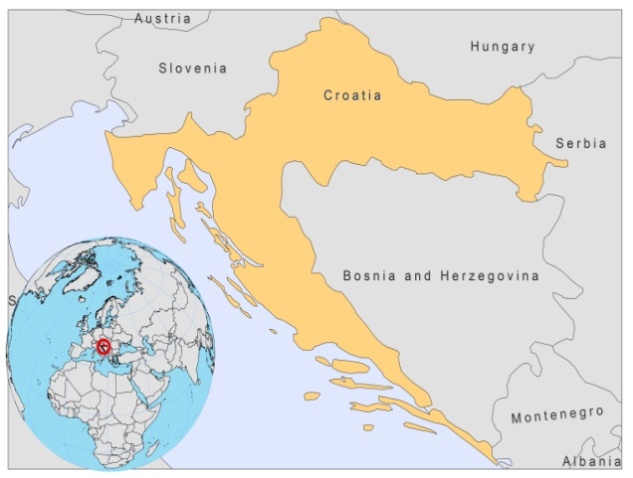 BASIC COUNTRY DATATotal Population: 4,424,161 Population 0-14 years: 15% Rural population: 42% Population living under USD 1.25 a day: no data Population living under the national poverty line: no dataIncome status: High income economyRanking: Very high human development (ranking 46)Per capita total expenditure on health at average exchange rate (US dollar): 1,120Life expectancy at birth (years): 76 Healthy life expectancy at birth (years): 67 BACKGROUND INFORMATION VL and CL are sporadic and hypo-endemic. A total of 124 cases of VL and CL have been reported from 1954 until the end of 2006. During 1999-2009, 49 cases were reported, of which 32 with VL and 17 with CL. 39% of patients were under 15 years of age [1]. The disease is more prevalent in males (72% of cases). Underreporting is suspected to a small degree. Dogs are the main reservoir [2], although the wolf has been incriminated [3]. A cross-sectional serological survey on 306 dogs (in Split) revealed an average prevalence of infection of 15%. Four HIV coinfected leishmaniasis cases have been reported. PARASITOLOGICAL INFORMATIONMAPS AND TRENDSVisceral leishmaniasis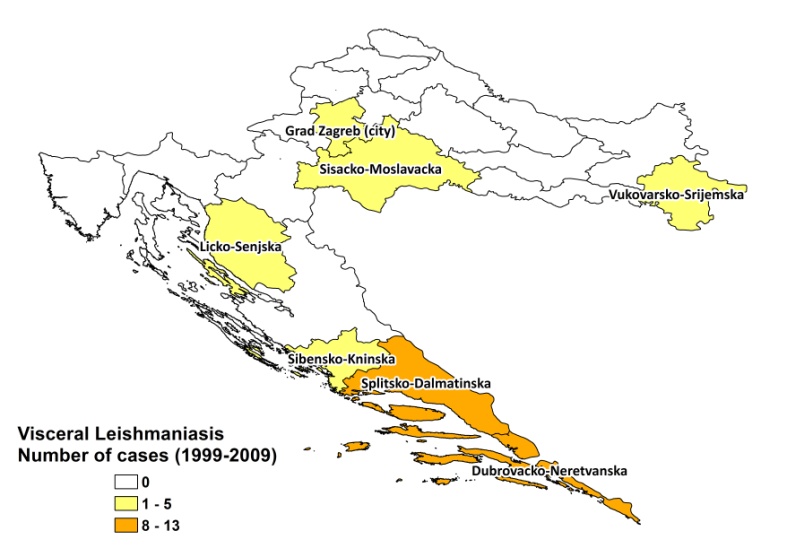 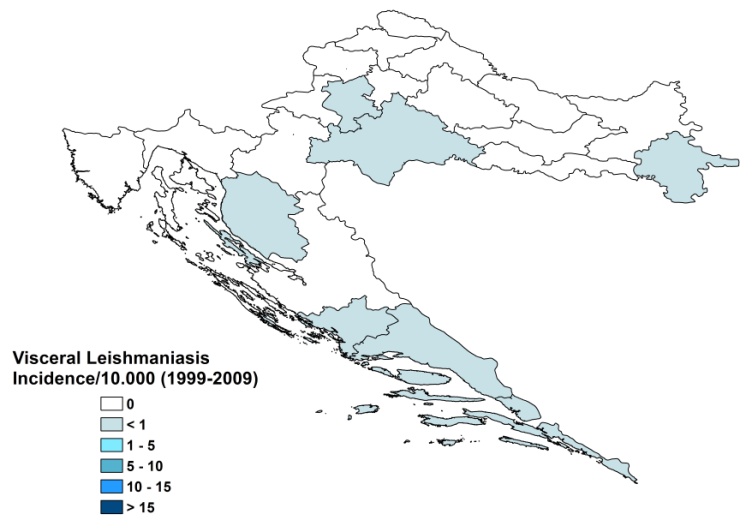 Leishmaniasis trendCONTROLThe notification of CL and VL is mandatory in the country. There is a national leishmaniasis control program for VL and CL. Case detection is passive. There is no leishmaniasis vector control program and no bednet distribution program. Insecticide spraying is not done. There is a leishmaniasis reservoir control program. Serological surveys of dogs are regularly performed. Positive dogs are not sacrificed. DIAGNOSIS, TREATMENT DiagnosisVL: microscopic examination of bone marrow aspirate, cultures and serological diagnosis with IFAT. At tertiary level, PCR is possible.CL: confirmation with microscopic examination of skin lesion sample and cultures. At tertiary level, PCR is possible.TreatmentVL: antimonials, 20 Sbv/mg/kg/day for 28 days. Second line: conventional, or lipid formulations of amphotericin B. Overall cure rate was 91%, with a fatality rate of 9% (3 patients).CL: antimonials.ACCESS TO CARE Treatment for leishmaniasis is provided for free. All patients are believed to have access to treatment with antimonials. Access to second line treatment with liposomal amphotericin B, which is only given in specialized hospitals, is problematic as it costs up to 17,000 Euros for a full treatment of a patient of 70 kg. Both antimonials and liposomal amphotericin B are not included in the list of the Croatian Institute for Health Insurance (National Essential Drug List) and have to be paid for by hospital budgets. Hospitals purchased 130 vials of liposomal amphotericin B (AmBisome, Gilead) in 2007 and  2008, plus 5 and 6 vials of sodium stibogluconate (Pentostam, GSK) in the same years, leading to a total drug cost of about 100,000 Euros for the treatment of 17 patients.Diagnosis is only performed in second and third line hospitals.ACCESS TO DRUGS Colloidal amphotericin B (Amphocil), conventional amphotericin B and liposomal amphotericin B (AmBisome) are registered in . Only the first two, colloidal amphotericin B (Amphocil) and conventional amphotericin B, are included in the essential drug list and provided for by the Ministry of Health. No antimonials are registered nor included in the essential drug list, which creates considerable difficulties in obtaining them. Drugs for leishmaniasis are unavailable in private pharmacies. SOURCES OF INFORMATIONDr Davorka Lukas,   for Infectious Diseases “Dr Fran Mihaljević” . Leishmaniasis in the European Region, a WHO consultative intercountry meeting, , 17–19 November 2009.1. Mulić R, Custović A, Ropac D, Tripković I, Stojanović D et al (2009). Occurence of visceral and cutaneous leishmaniasis in . Mil Med.174(2):206-11.2. Zivicnjak T, Martinković F, Marinculić A, Mrljak V, Kucer N et al (2005). A seroepidemiologic survey of canine visceral leishmaniosis among apparently healthy dogs in Croatia. Vet Parasitol 131(1-2):35-43.3. Beck A, Beck R, Kusak J, Gudan A, Martinkovic F et al (2008). A case of visceral leishmaniosis in a gray wolf (Canis lupus) from Croatia. J Wildl Dis 44(2):451-6.Leishmania speciesClinical formVector speciesReservoirsL infantumZVL, CLP. tobbi, P. neglectusCanis familiaris,Canis lupus2000200120022003200420052006200720082009CL cases113102153VL cases2122276441